Girlguiding Hampshire West - Unit Accounts SummaryUnit:Charity Number (if applicable): ………………………………………………….I confirm that the:	i.  Information given above is accurate	ii.  Unit accounts have been independently reviewedSigned by Unit Leader		 				Dated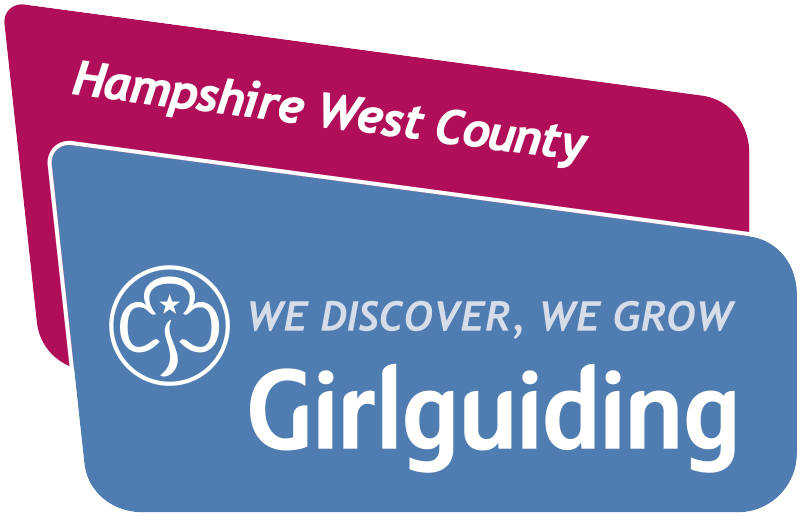 Upon completion, this form should be returned by the Unit Leader to the District Commissioner, together with a copy the unit’s end of year accounts balance sheetUnit LeaderBank/Building SocietySort CodeAccount NumberSignatories Signatories Signatories How many signatories needed to signFinancial Year (Month and Year)End of Year BalancePerson responsible for keeping the accounts 